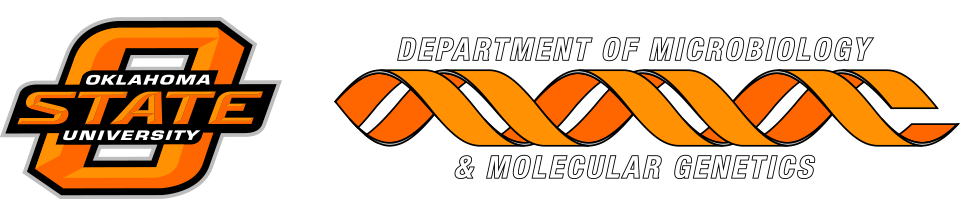 MICROBIOLOGY & MOLECULAR GENETICSDepartmental Journal ClubMICR 6120MondayMarch 12, 201811:30am-12:20pmRM 215 LSEPresented byKavya Boyina
Accelerated Masters StudentBroad impact of extracellular DNA on biofilm formation by clinically isolated Methicillin-resistant and –sensitive strains of Staphylococcus aureusShinya Sugimoto, Fumiya Sato, Reina Miyakawa, Akio Chiba, Shoichi Onodera,Seiji Hori & Yoshimitsu Mizunoe